            OKVIRNI VREMENIK PISANIH PROVJERA ZNANJA U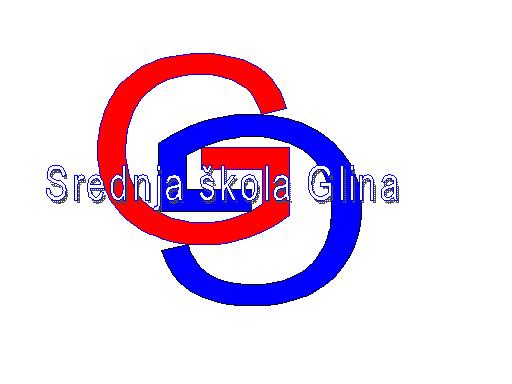            1. OBRAZOVNOM RAZDOBLJU ŠKOLSKE GODINE 2016./2017. RujanListopadStudeniProsinac27. prosinca 2016. – 11. siječnja 2017.  – Zimski odmor učenikaDanDatum1.a2.a3.a4.a1.b2.b3.b4.b1.c2.c3.c1.d2.d3.dPon5.Uto6.HJSri7.HJHJČet8.HJHJPet9.NJHJPon12.Uto13.HJSri14.Čet15.Pet16.Pon19.Uto20.HJSri21.Čet22.Pet23.Pon26.MATUto27.MATEJMATSri28.MATHJČet29.BIOHJPet30.HJMATDanDatum1.a2.a3.a4.a1.b2.b3.b4.b1.c2.c3.c1.d2.d3.dPon3.MATNJNJ2RAČNJUto4.HJNJ1NJOSN.EK.TRŽ.KNAB.POSNJSri5.FIZHJHJČet6.HJHJRNORAČRAČPet7.NJKEMBIOPODMATPon10.MATNJHJDR.ODG.POSL.NJEKOLUto11.OBIT.POSNJ/EJMATPiGSri12.EJKEMGEOČet13.KEMEJ-DICNJKEM1ST DICMARK.USLMATNJPet14.LATGEOGEOPOZ.ROBEELPon17.GEOGEOGEOEJEJEJUto18.MATMATGEOPRAV.OKRPOS.POVEJMat u struciSri19.POVFIZEJMATHJGEOMATHJEI-eiEJČet20.GEOKEMHJHJPOVPet21.LATLOGEJ1NJHJTCiDEl.Inst-eiPon24.FIZFIZBIOBANK.I OSIGHJUto25.EJPOVHRVPOVPOVEJPOZ.ROBEPROD.POSLPONAŠ.POTREI-emSri26.MATNJ2OSN.EKONEJEmip-eiČet27.EJNJ1/EJ1PODUZPOSL.KOMNJ/EJNJ/EJPOZ.ROBEEJEIU-eiPet28.EJNJBIOEJNJPon31.DanDatum1.a2.a3.a4.a1.b2.b3.b4.b1.c2.c3.c1.d2.d3.d   Uto           1.                                                                                          Dan svih svetih   Uto           1.                                                                                          Dan svih svetih   Uto           1.                                                                                          Dan svih svetih   Uto           1.                                                                                          Dan svih svetih   Uto           1.                                                                                          Dan svih svetih   Uto           1.                                                                                          Dan svih svetih   Uto           1.                                                                                          Dan svih svetih   Uto           1.                                                                                          Dan svih svetih   Uto           1.                                                                                          Dan svih svetih   Uto           1.                                                                                          Dan svih svetih   Uto           1.                                                                                          Dan svih svetih   Uto           1.                                                                                          Dan svih svetih   Uto           1.                                                                                          Dan svih svetih   Uto           1.                                                                                          Dan svih svetih   Uto           1.                                                                                          Dan svih svetih   Uto           1.                                                                                          Dan svih svetihSri2.MATMATOSN.EKONEL.STR-emEL.STR-emČet3.MATPiGMat u struciPet4.KEMBIOHJPon7.HJHJUto8.HJPOVHJHJOSN.EKONMat u struciSri9.Čet10.OSN.TURRNORAČPet11.POVRAČPon14.MATMATRAČBANKAM-aeUto15.HJHJNAB.POSLSri16.BIOMATHJČet17.HJBIOHJHJMATPet18.PODUZHJELPon21.HJSTATUto22.HJMATHJHJRAČMATSri23.POVHJČet24.HJHJEIU-eiPet25.LATPRAV.OKRPOSLPOSL.PR.POZ.ROBETCiDEU-emPon28.HJKEMMATRAČUto29.HJMATPiGSri30.KEMPiGOSN.EKONHJHJMATEI-eiDanDatum1.a2.a3.a4.a1.b2.b3.b4.b1.c2.c3.c1.d2.d3.dČet1.NJ1MATNJNJPOZ.ROBEPet2.LATMATHJNAB.POSLPon5.GEOMATGEOGEOBANK.I OSIGEKOLGEOEJUto6.MATGEOHJGEOGEOMuSSri7.GEOHJGEOHJEL.STR-emEJČet8.MATEJ1POVOSN.EKONEJ1HJPet9.NJNJLOGKEMHJNJRAČNJEl.Inst-eiPon12.POVNJHJRAČPOZ.ROBEMATNJUto13.POVPOVOBIT.POSOSN.EKONRNOEJ1POVHJSri14.FIZEJNJ2HJOSN.EKONEJEMIP-eiČet15.EJHJKEMPOVPODUZEJMARK.USLHJPROD.POSLPiGPOVEIU-eiPet16.EJBIOMATPODUZMATEJEJHJEJEU-emPon19.FIZFIZFIZBIOEJEJAM-aeUto20.EJEJ1EJ1MATPOSL.KOMHJEI-emSri21.HJSTATELEI-eiEL.STR-emČet22.BIOMuSPet23.HJHJTCiD